هو الأبهی- ای بنده بها الحمد لله شمع شبستان محبتی...عبدالبهآء عباساصلی فارسی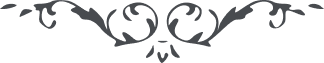 لوح رقم (26) – من آثار حضرت عبدالبهاء – مکاتیب عبد البهاء، جلد 8، صفحه 22هو الابهیای بندۀ بها الحمد لله شمع شبستان محبتی و نور انجمن معرفت میوه شجره موهبتی و شکوفهء گلستان رحمت از نسیم جنة النعیم در اهتزازی و از تسنیم فردوس عنایت سیراب پس چون باین فضل موفق گشتی باید ایام عمر را در آنچه سبب قربیت درگاه کبریاست بگذرانی قربیت حق در بلندی و پستی نه بلکه در تربیت و تبتل و تضرع و بندگی احبای الهی هر چه باین عبودیت بیشتر موفق گردی قربیت الهیه بیشتر میسر گردد و بحق نزدیکتر شوی تا توانی بصفات و اخلاقی مبعوث شو که بکلی در سبیل الهی محو و فانی شوی یعنی اثر وجود در تو نماند کالمیت بین یدی الغسال یحرکه احکام الله بارادة من الله معنی کالمیت بین یدی الغسال اینست که بکلی خواهش و نیتی و فکری و ذکری از برای انسان نماند و فانی در تعالیم الهی گردد و مفتون اوامر رحمانی بآن قوت متحرک گردد و بآن تعالیم عامل شود و بآن اخلاق متخلق اینست مقام فنای فی الله و بقای بالله و علیک البهآء (ع ع)